WEB PAGE RELEASE 6., 08.04.2022.Last weekend, the third Mobility visit meeting was held in Brno, which is part of the EU Erasmus + project „Rugby for children“Rugby club Dragon Brno hosted project partners from Rugby Club Dubrovnik, Rugby Club Zagreb, Superkid and Rugby Club Ljubljana. The holder of this project is the Rugby Club Dubrovnik, which gathered rugby friends from three different countries to exchange knowledge and experiences in the development of rugby for children. The third Mobility visit meeting is part of the project activities through which the partners get to know the capacities and the way of work of other clubs. The project meeting started in the premises of Rugby Club Brno, where the sports director and head coach of the club Linda Vratnickova welcomed the project partners. Linda took the attendees through the club premises, which are intended for meetings and socializing, where the meeting continued. The hosts first introduced the guests to the history of rugby in Brno and the Czech Republic. After the introduction Linda introduced the club; its organization, structure, membership, coaches and work models. She also outlined plans for the club’s future. The visit continued with a tour of the club facilities which include: six locker rooms, a gym, a coaching room, a clubs pub, the main pitch and additional features. The conversation continued with the exchange of ideas on how to attract as many children as possible to rugby and motivate them to stay in rugby until senior age. Through a comparison of clubs and their capabilities, it was concluded that Rugby Club Brno is at a very high level of professional development. The facilities, playground and training conditions are excellent. At the end of the meeting the clubs did a Swot analysis of the host to compare his strengths and weaknesses. After the formal part, the socializing continued with a quick lunch before the match of the Dragon Brno Rugby Club vs Praga Praha. Although the hosts lost, those present were able to enjoy a really great match. The gathering continued in the evening at the Dragon Brno Rugby Clubs annual dance ball, which was attended by all project partners. It was an opportunity to meet sports legends from the Czech Republic, former and current players and coaches and staff of the club. The Rugby Club Dubrovnik expressed their satisfaction with another constructive meeting and exchange of experiences. Much can certainly be learned from Rugby Club Brno, which is the oldest and largest club among partners.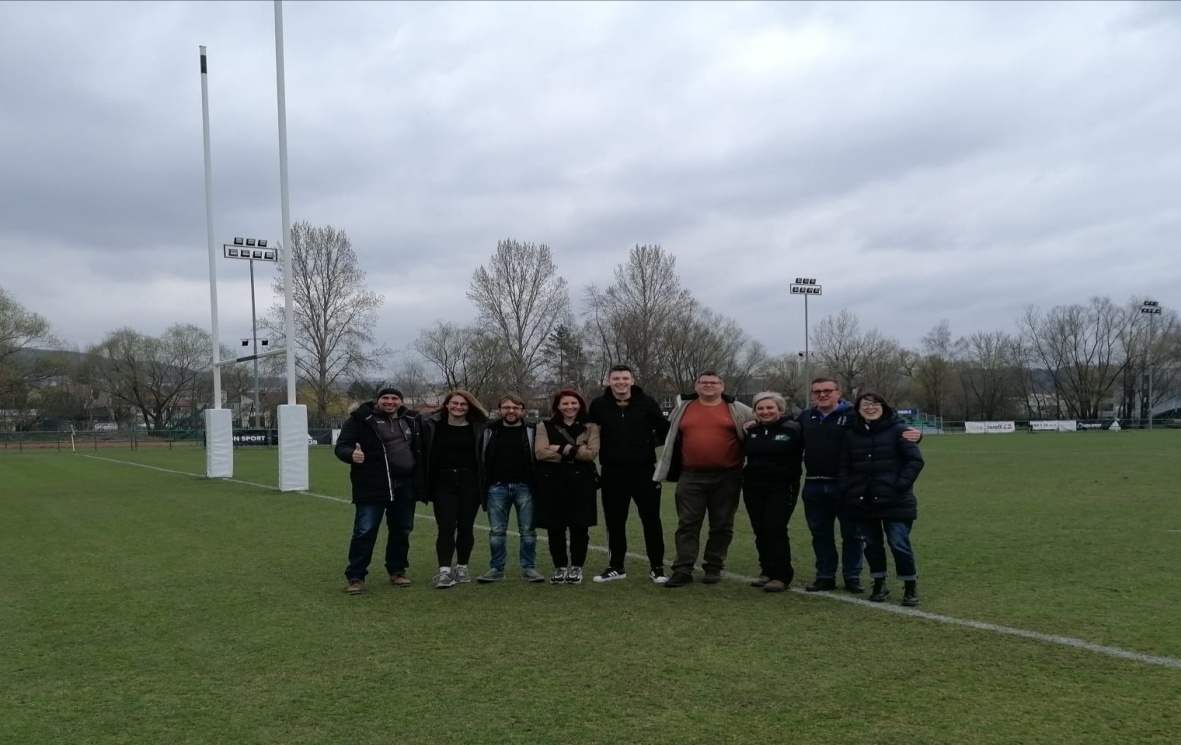 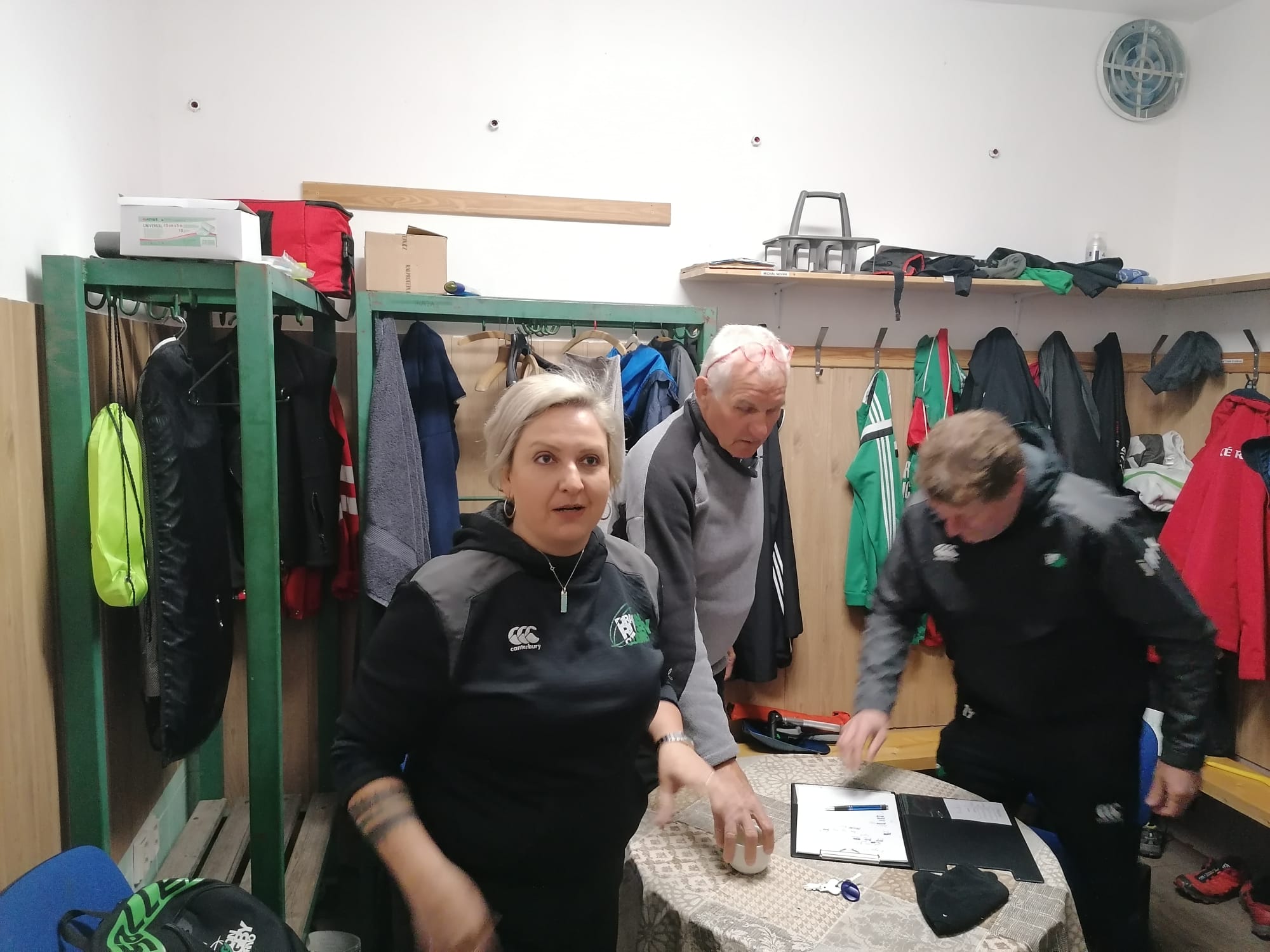 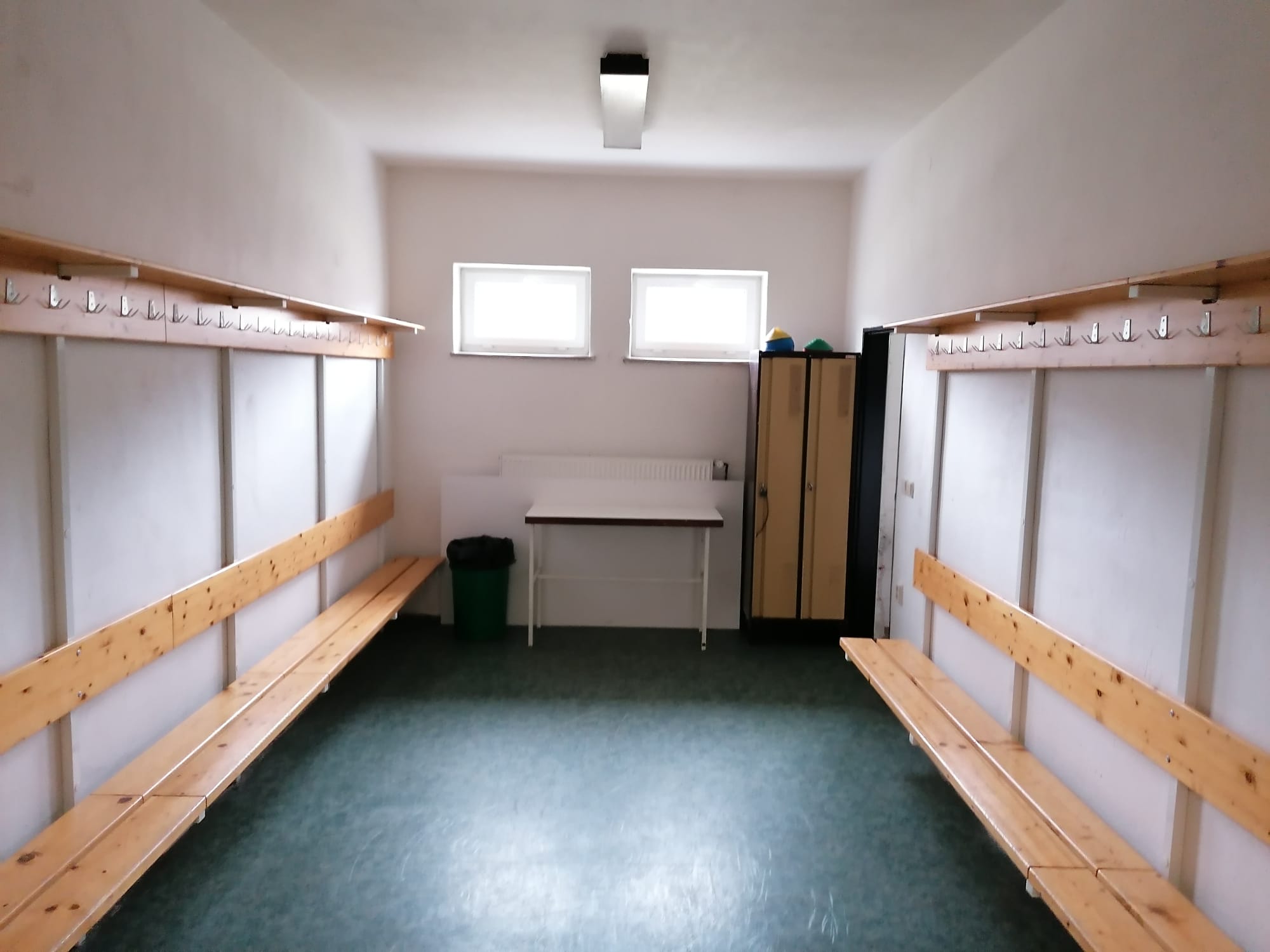 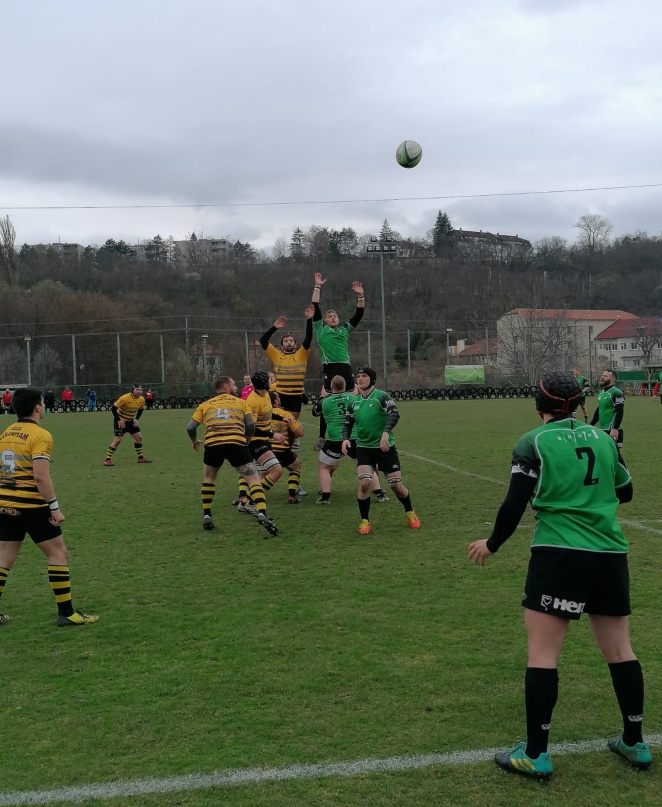 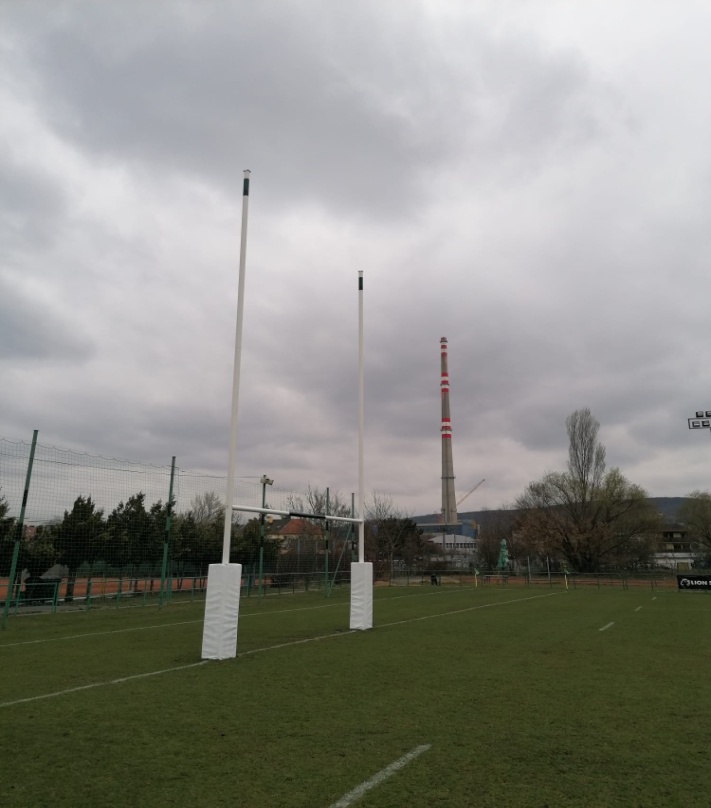 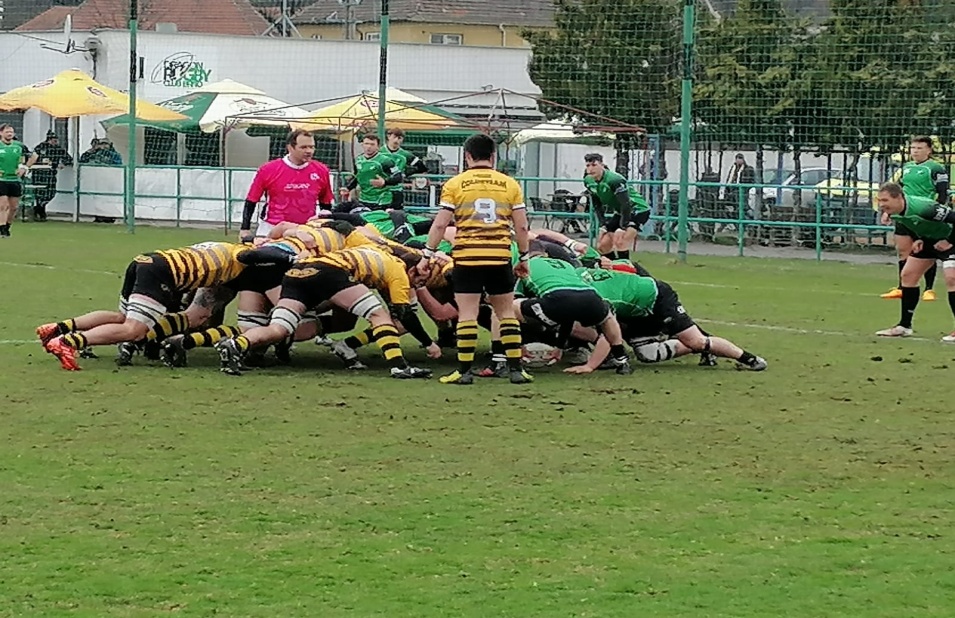 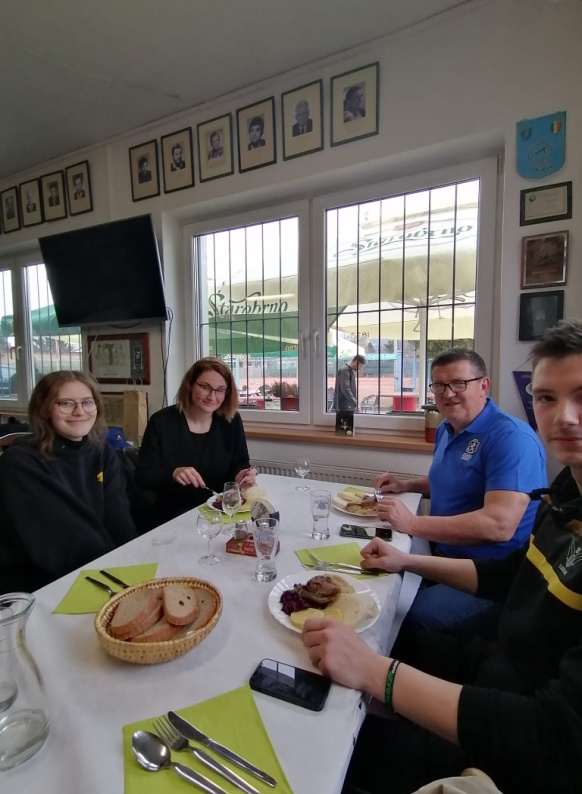 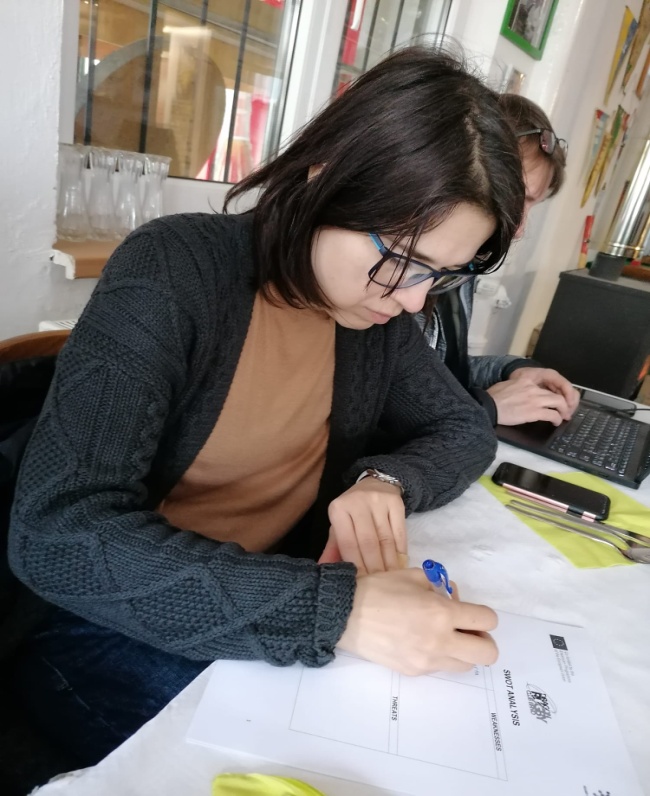 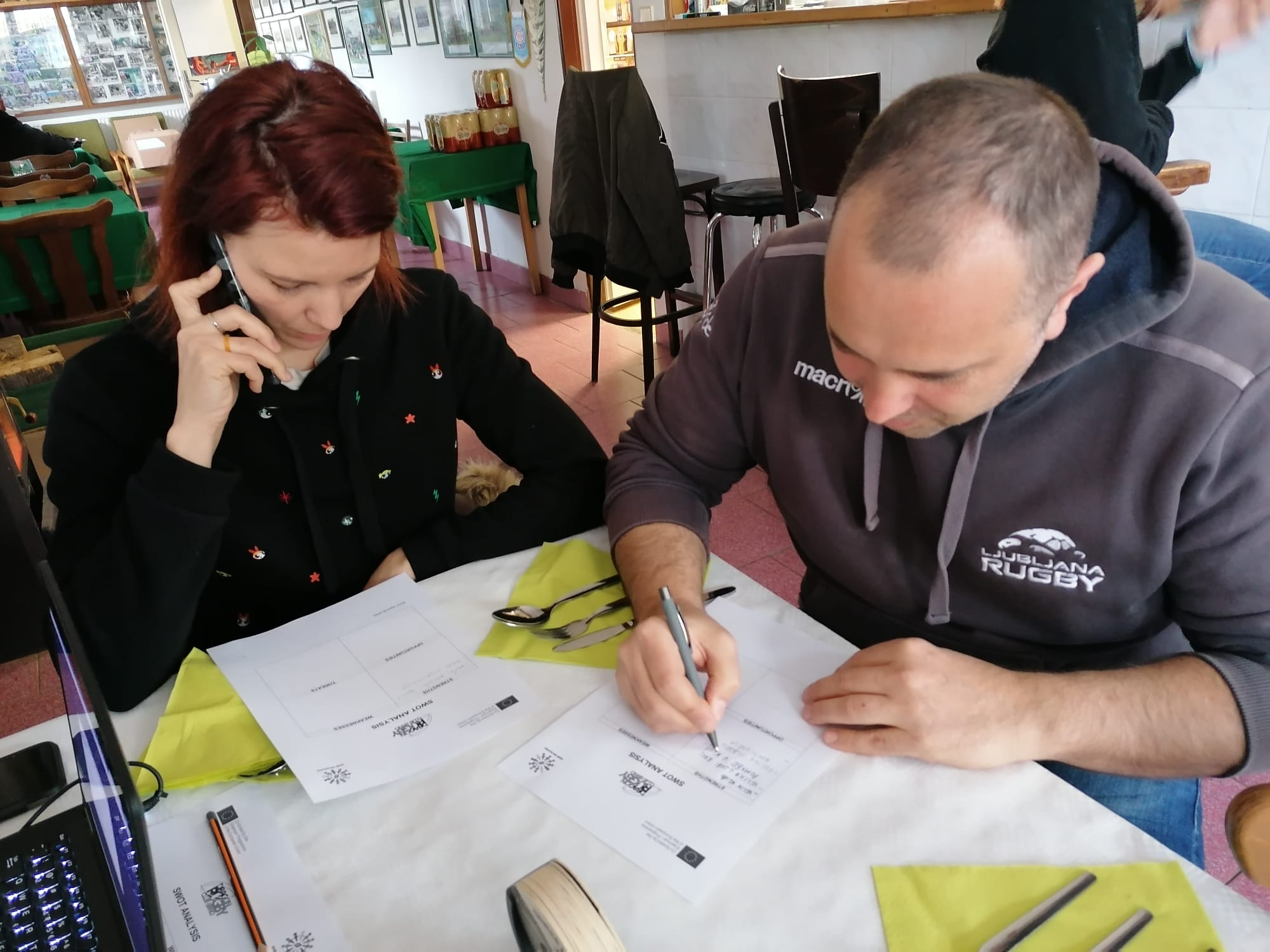 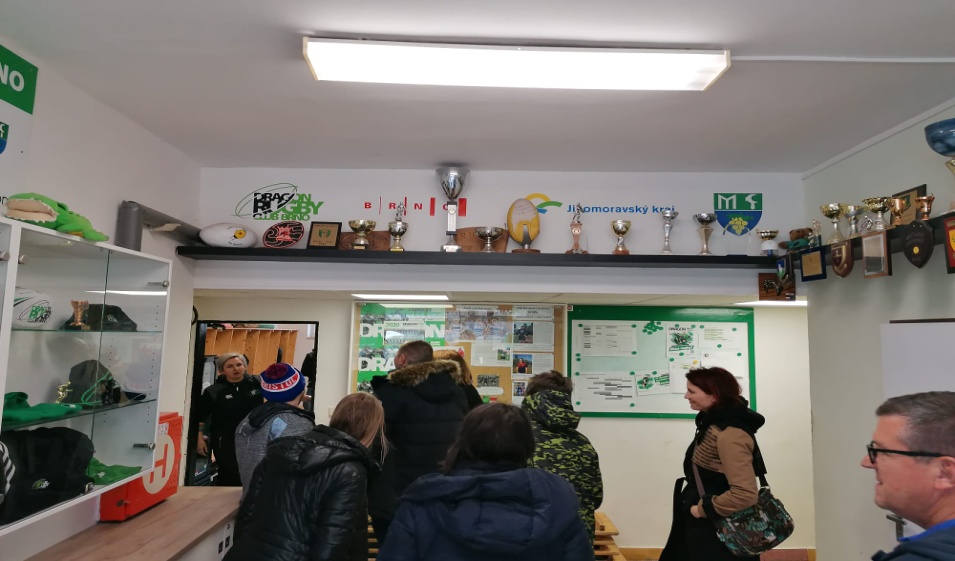 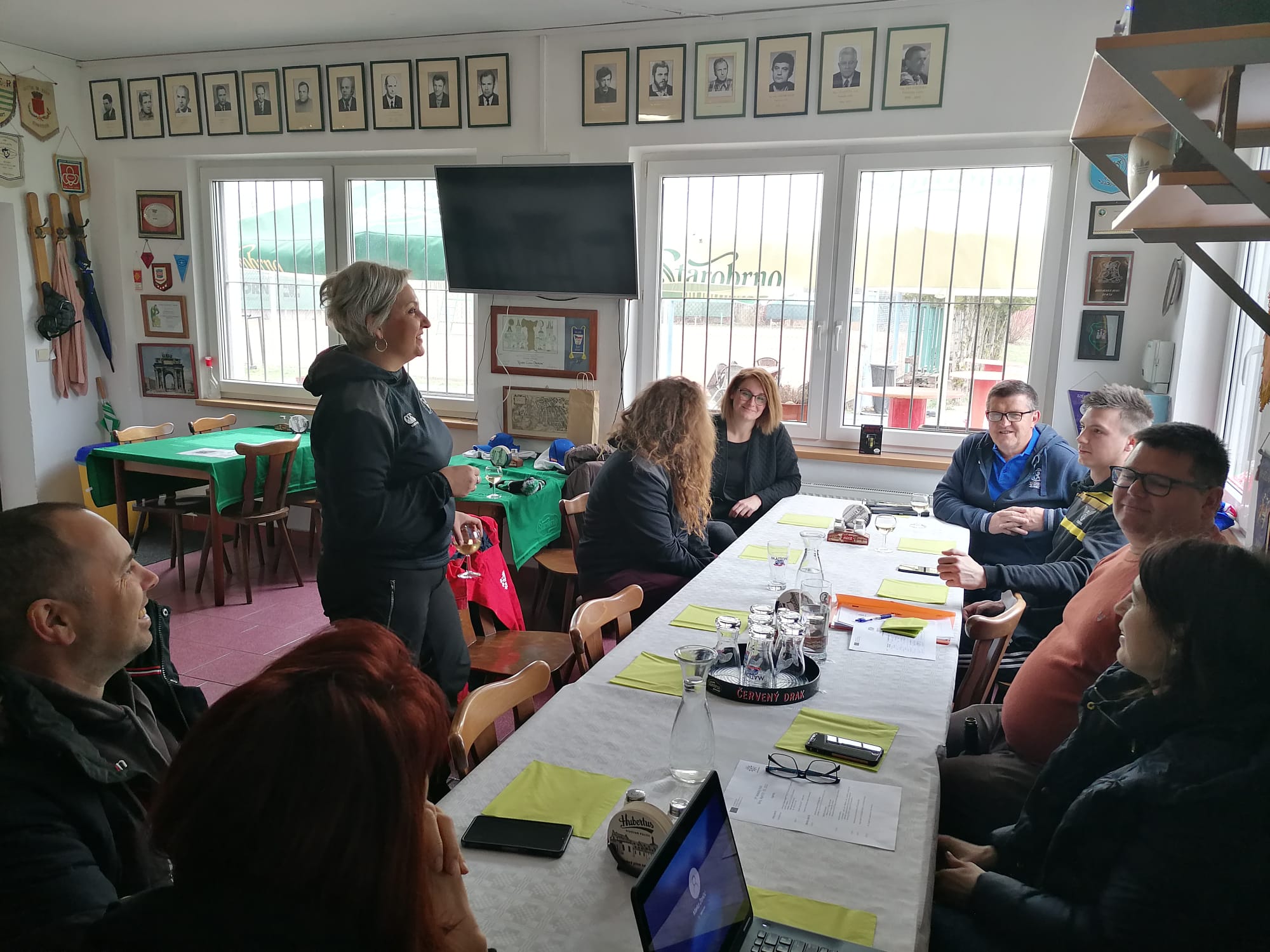 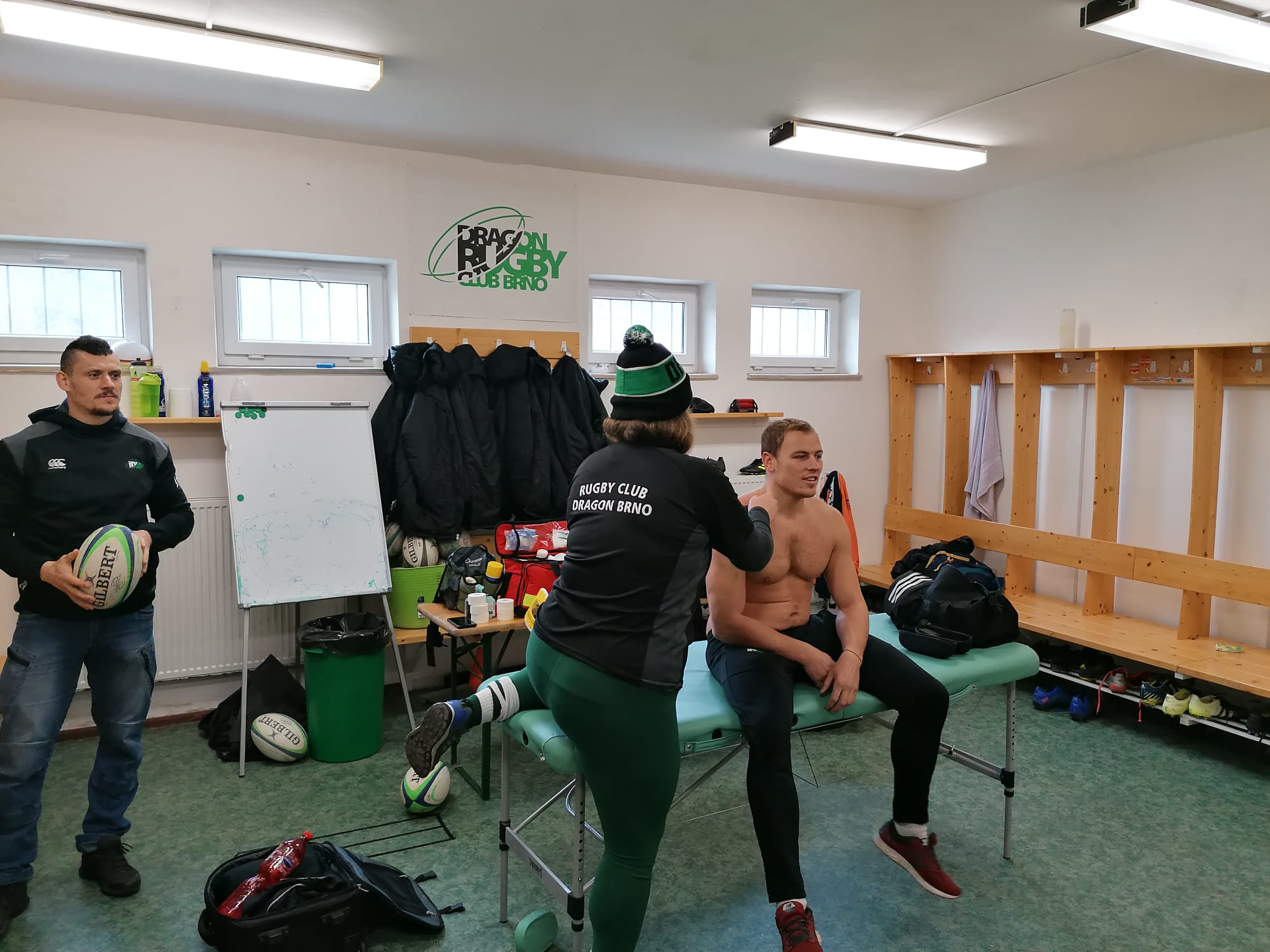 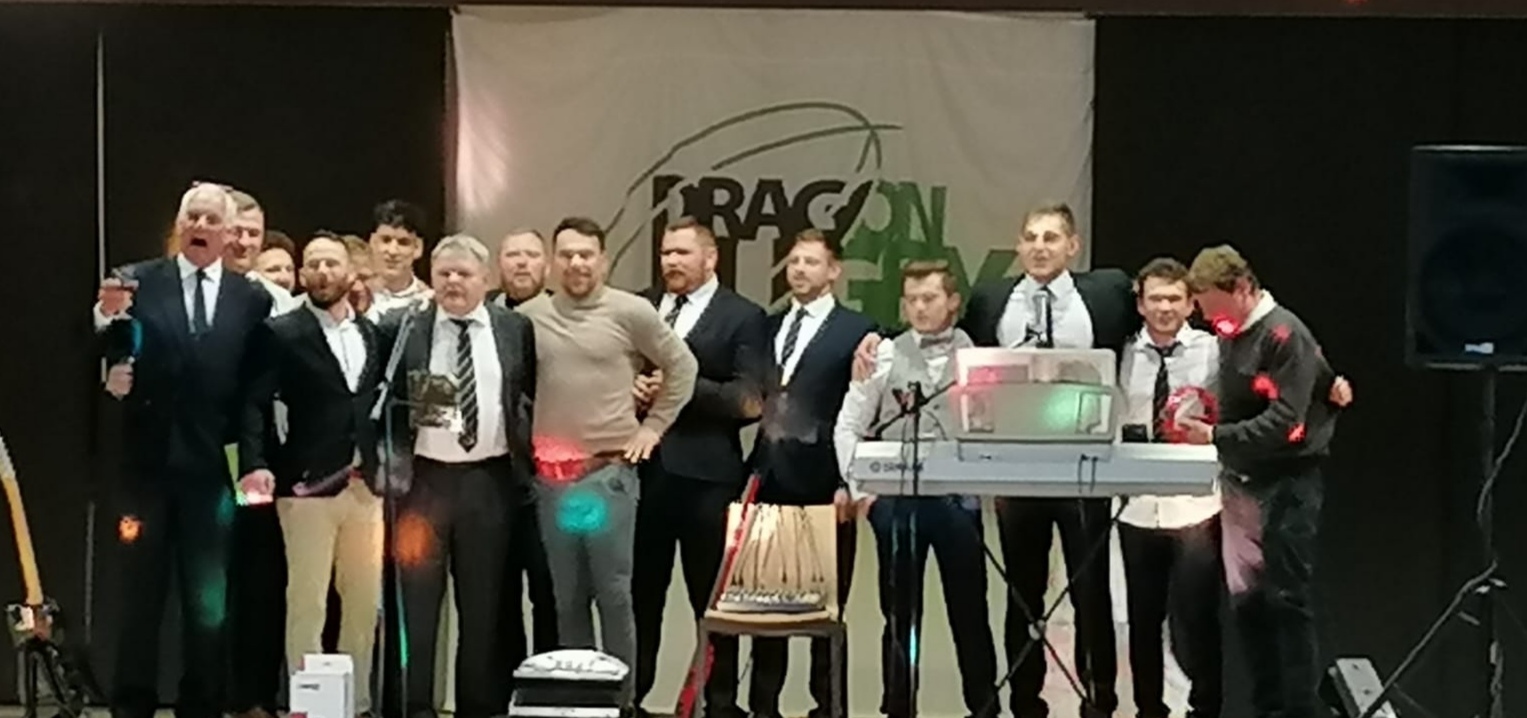 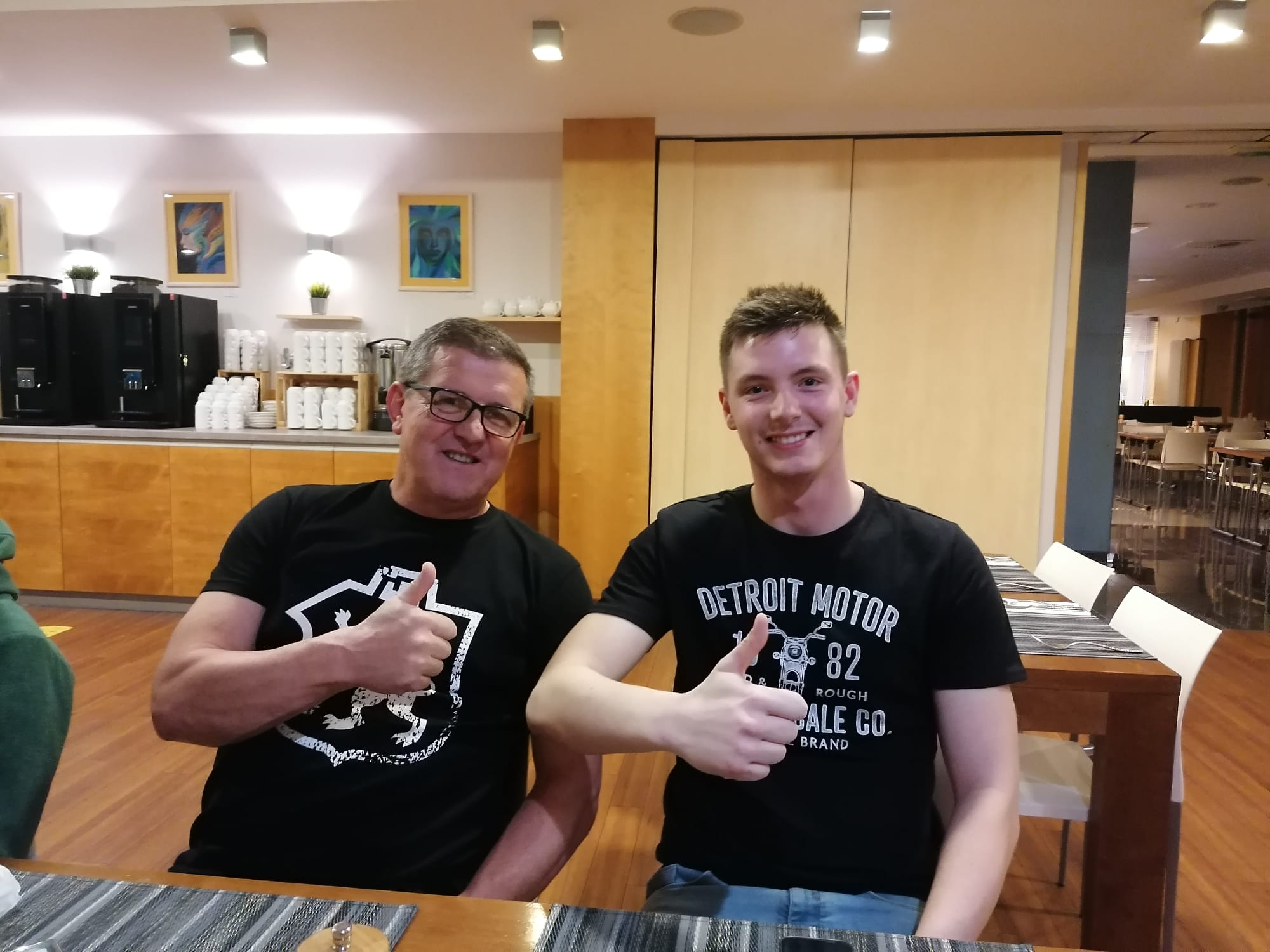 